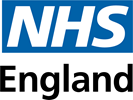 May Bank Holiday Hours 2023This pharmacy will open the following hours over the Early May and Coronation Bank Holidays:Please be aware that, due to limited staff on bank holidays, waiting times may be longer or some services restricted.  Thank you for your understanding and patience while we serve you.The following pharmacies in this locality are also opening over the Bank Holiday (please telephone ahead to check):Local pharmacy details                        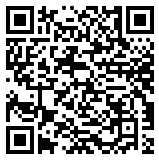 can also be found byscanning this code orby visiting www.nhs.ukWorried you have an urgent medical concern?  Call 111 or visit 111.nhs.uk.NHS 111 is available 24 hours a day, 365 days a year. Calls are free from landlines and mobile phones.Sunday 30th April 2023                              -                              -Monday 1st May 2023 (BH)                              -                              -Tuesday 2nd May 2023                              -                              -Sunday 7th May 2023                              -                              -Monday 8th May 2023 (BH)                              -                              -Tuesday 9th May 2023                              -                              -Date TimesPharmacy NameAddressPostcodeTel Number30th April1st May (BH)2nd May7th May8th May (BH)9th May